ПОСТАНОВЛЕНИЯАдминистрации муниципального образования «Джерокайское сельское поселение» От 11.08.2021 г. № 25								  а. Джерокай«О внесении изменений и дополнений в постановление №48 от 25.12.2020 г. «Об утверждении административного регламента предоставления муниципальной услуги «Согласование схем расположения объектов газоснабжения, используемых для обеспечения населения газом»МО«Джерокайское сельское поселение»» В Целях приведения административных регламентов в соответствии сдействующим законодательствам Российской Федерации администрация муниципального образовании «Джерокайское  сельское поселение» муниципального образования,ПОСТАНОВЛЯЕТ:1. Внести в постановление от 25.12.2020 года № 48 «Об утверждении административного регламента предоставления муниципальной услуги «Согласование схем расположения объектов газоснабжения, используемых для обеспечения населения газом» следующие изменения и дополнения:1)	В раздел  II пункта  2.13. подпункт 2.13.1  изложить в новой редакции следующего содержания:   «2.13.1. Помещения, в которых предоставляется муниципальная услуга, должны соответствовать санитарно-гигиеническим правилам и нормативам, правилам пожарной безопасности, безопасности труда.»2. Настоящее постановление подлежит обнародованию в газете «Заря», размещению на официальном сайте и информационных стендах МО «Джерокайское  сельское поселение».3.Контроль за выполнением настоящего постановления оставляю за собой.Глава администрации МО «Джерокайское  сельское поселение»                                         Ю.Н. КагазежевРЕСПУБЛИКА АДЫГЕЯАдминистрациямуниципального образования«Джерокайское сельское поселение»385461, а. Джерокай, ул.Краснооктябрьская, 34,ател/факс 88(7773)9-35-15jerokai@yandex.ruАДЫГЭ РЕСПУБЛИКЭМК1ЭМуниципальнэ образованиеу“ Джыракъые къоджэ псэуп1эч1ып1”385461, къ. Джыракъый,ур.Краснооктябрьск, 34, ател/факс88(7773)9-35-15jerokai@yandex.ru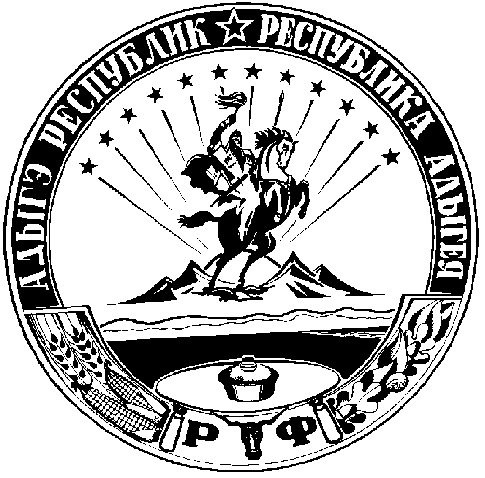 